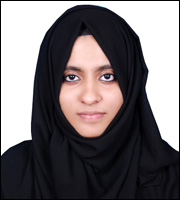                                           CURRICULUM VITAEName		:       AYSHA LUJAIN BASHEERMobile		:       9995704740Email		:      ayshalujain@gmail.com JOB OBJECTIVESAdept medical doctor dedicated to exemplary patient outcomes and following all necessary medical procedures. Strong focus on listening to and addressing patient concerns and answering all questions in terms patients can easily understand. Willingness to work with all members of the medical team and listen to their suggestions and input to improve results and maximize patient satisfaction. Seeking a work environment where my experience and clinical knowledge can be exploited and enriched also looking for opportunity to work with dynamic health professionals STRENGTH AND ASSETProven and effective communication skills with patients, families, and other medical professionals. Leadership abilities to lead and manage practice staff in providing patients with quality care. Able to quickly and properly diagnose patient conditions in emergency situations to ensure they receive the treatment they need as soon as possible under controlled conditions.  EDUCATIONAL QUALIFICATIONSSECONDARY (Sharjah Indian School ,Sharjah,UAE) HIGHER SECONDARY (Sharjah Indian School ,Sharjah,UAE) MBBS (Sree Narayana institute of medical sciences chalakka N.paravoor)LANGUAGES KNOWNMALAYALAMENGLISHHINDIPERSONAL DETAILS        Date of birth                :     23-06-1996Sex                                :    FemaleNationality                   :     IndianMarital Status             :     MarriedReligion                        :     IslamCaste                            :    MuslimName of Father           :    Bavoo BasheerName of Mother         :    Vahida BasheerPermanent Address   :    PULIMUTTATH HOUSE,PANAYIKULAM P.O,ALANGAD (VIA),PIN- 683511,ERANAKULAM DECLARATION I hereby declare that the above furnished information is true to the best of my knowledge and belief. I am in possession of permanent TCMC certificate .                                                                                            Thanking You,                                                                                                                          Dr. AYSHA LUJAIN BASHEER                                           CURRICULUM VITAEName		:       AYSHA LUJAIN BASHEERMobile		:       9995704740Email		:      ayshalujain@gmail.com JOB OBJECTIVESAdept medical doctor dedicated to exemplary patient outcomes and following all necessary medical procedures. Strong focus on listening to and addressing patient concerns and answering all questions in terms patients can easily understand. Willingness to work with all members of the medical team and listen to their suggestions and input to improve results and maximize patient satisfaction. Seeking a work environment where my experience and clinical knowledge can be exploited and enriched also looking for opportunity to work with dynamic health professionals STRENGTH AND ASSETProven and effective communication skills with patients, families, and other medical professionals. Leadership abilities to lead and manage practice staff in providing patients with quality care. Able to quickly and properly diagnose patient conditions in emergency situations to ensure they receive the treatment they need as soon as possible under controlled conditions.  EDUCATIONAL QUALIFICATIONSSECONDARY (Sharjah Indian School ,Sharjah,UAE) HIGHER SECONDARY (Sharjah Indian School ,Sharjah,UAE) MBBS (Sree Narayana institute of medical sciences chalakka N.paravoor)LANGUAGES KNOWNMALAYALAMENGLISHHINDIPERSONAL DETAILS        Date of birth                :     23-06-1996Sex                                :    FemaleNationality                   :     IndianMarital Status             :     MarriedReligion                        :     IslamCaste                            :    MuslimName of Father           :    Bavoo BasheerName of Mother         :    Vahida BasheerPermanent Address   :    PULIMUTTATH HOUSE,PANAYIKULAM P.O,ALANGAD (VIA),PIN- 683511,ERANAKULAM DECLARATION I hereby declare that the above furnished information is true to the best of my knowledge and belief. I am in possession of permanent TCMC certificate .                                                                                            Thanking You,                                                                                                                          Dr. AYSHA LUJAIN BASHEER                                           CURRICULUM VITAEName		:       AYSHA LUJAIN BASHEERMobile		:       9995704740Email		:      ayshalujain@gmail.com JOB OBJECTIVESAdept medical doctor dedicated to exemplary patient outcomes and following all necessary medical procedures. Strong focus on listening to and addressing patient concerns and answering all questions in terms patients can easily understand. Willingness to work with all members of the medical team and listen to their suggestions and input to improve results and maximize patient satisfaction. Seeking a work environment where my experience and clinical knowledge can be exploited and enriched also looking for opportunity to work with dynamic health professionals STRENGTH AND ASSETProven and effective communication skills with patients, families, and other medical professionals. Leadership abilities to lead and manage practice staff in providing patients with quality care. Able to quickly and properly diagnose patient conditions in emergency situations to ensure they receive the treatment they need as soon as possible under controlled conditions.  EDUCATIONAL QUALIFICATIONSSECONDARY (Sharjah Indian School ,Sharjah,UAE) HIGHER SECONDARY (Sharjah Indian School ,Sharjah,UAE) MBBS (Sree Narayana institute of medical sciences chalakka N.paravoor)LANGUAGES KNOWNMALAYALAMENGLISHHINDIPERSONAL DETAILS        Date of birth                :     23-06-1996Sex                                :    FemaleNationality                   :     IndianMarital Status             :     MarriedReligion                        :     IslamCaste                            :    MuslimName of Father           :    Bavoo BasheerName of Mother         :    Vahida BasheerPermanent Address   :    PULIMUTTATH HOUSE,PANAYIKULAM P.O,ALANGAD (VIA),PIN- 683511,ERANAKULAM DECLARATION I hereby declare that the above furnished information is true to the best of my knowledge and belief. I am in possession of permanent TCMC certificate .                                                                                            Thanking You,                                                                                                                          Dr. AYSHA LUJAIN BASHEER                                           CURRICULUM VITAEName		:       AYSHA LUJAIN BASHEERMobile		:       9995704740Email		:      ayshalujain@gmail.com JOB OBJECTIVESAdept medical doctor dedicated to exemplary patient outcomes and following all necessary medical procedures. Strong focus on listening to and addressing patient concerns and answering all questions in terms patients can easily understand. Willingness to work with all members of the medical team and listen to their suggestions and input to improve results and maximize patient satisfaction. Seeking a work environment where my experience and clinical knowledge can be exploited and enriched also looking for opportunity to work with dynamic health professionals STRENGTH AND ASSETProven and effective communication skills with patients, families, and other medical professionals. Leadership abilities to lead and manage practice staff in providing patients with quality care. Able to quickly and properly diagnose patient conditions in emergency situations to ensure they receive the treatment they need as soon as possible under controlled conditions.  EDUCATIONAL QUALIFICATIONSSECONDARY (Sharjah Indian School ,Sharjah,UAE) HIGHER SECONDARY (Sharjah Indian School ,Sharjah,UAE) MBBS (Sree Narayana institute of medical sciences chalakka N.paravoor)LANGUAGES KNOWNMALAYALAMENGLISHHINDIPERSONAL DETAILS        Date of birth                :     23-06-1996Sex                                :    FemaleNationality                   :     IndianMarital Status             :     MarriedReligion                        :     IslamCaste                            :    MuslimName of Father           :    Bavoo BasheerName of Mother         :    Vahida BasheerPermanent Address   :    PULIMUTTATH HOUSE,PANAYIKULAM P.O,ALANGAD (VIA),PIN- 683511,ERANAKULAM DECLARATION I hereby declare that the above furnished information is true to the best of my knowledge and belief. I am in possession of permanent TCMC certificate .                                                                                            Thanking You,                                                                                                                          Dr. AYSHA LUJAIN BASHEER                                           CURRICULUM VITAEName		:       AYSHA LUJAIN BASHEERMobile		:       9995704740Email		:      ayshalujain@gmail.com JOB OBJECTIVESAdept medical doctor dedicated to exemplary patient outcomes and following all necessary medical procedures. Strong focus on listening to and addressing patient concerns and answering all questions in terms patients can easily understand. Willingness to work with all members of the medical team and listen to their suggestions and input to improve results and maximize patient satisfaction. Seeking a work environment where my experience and clinical knowledge can be exploited and enriched also looking for opportunity to work with dynamic health professionals STRENGTH AND ASSETProven and effective communication skills with patients, families, and other medical professionals. Leadership abilities to lead and manage practice staff in providing patients with quality care. Able to quickly and properly diagnose patient conditions in emergency situations to ensure they receive the treatment they need as soon as possible under controlled conditions.  EDUCATIONAL QUALIFICATIONSSECONDARY (Sharjah Indian School ,Sharjah,UAE) HIGHER SECONDARY (Sharjah Indian School ,Sharjah,UAE) MBBS (Sree Narayana institute of medical sciences chalakka N.paravoor)LANGUAGES KNOWNMALAYALAMENGLISHHINDIPERSONAL DETAILS        Date of birth                :     23-06-1996Sex                                :    FemaleNationality                   :     IndianMarital Status             :     MarriedReligion                        :     IslamCaste                            :    MuslimName of Father           :    Bavoo BasheerName of Mother         :    Vahida BasheerPermanent Address   :    PULIMUTTATH HOUSE,PANAYIKULAM P.O,ALANGAD (VIA),PIN- 683511,ERANAKULAM DECLARATION I hereby declare that the above furnished information is true to the best of my knowledge and belief. I am in possession of permanent TCMC certificate .                                                                                            Thanking You,                                                                                                                          Dr. AYSHA LUJAIN BASHEER 